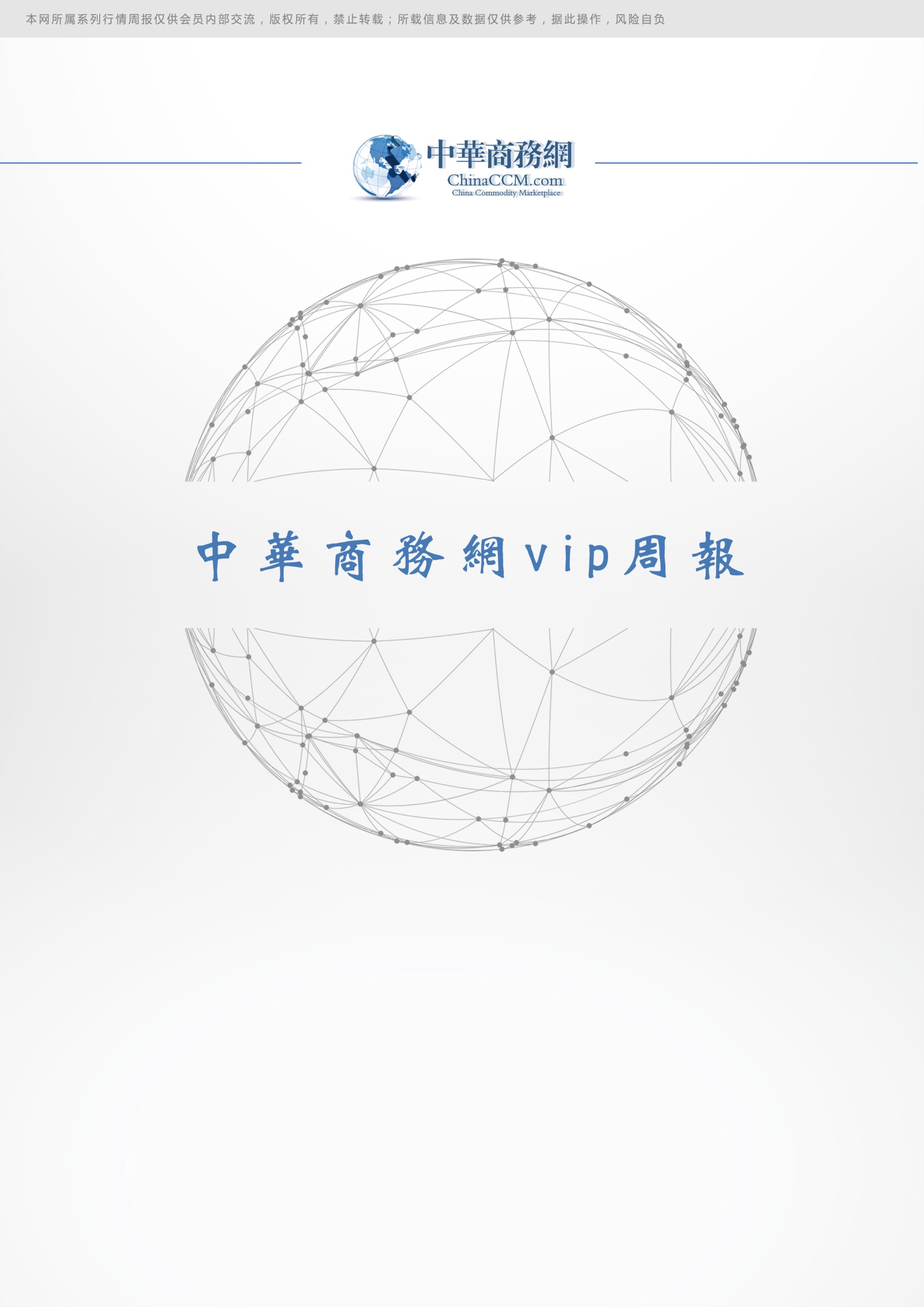 小金属周报目录一、小金属一周评述	31、硒评论：电解锰交投清淡 二硒市场多数供应商观望后市	32、铋评论：本周国内铋锭市场需求情况不佳	33、铟评论：铟锭市场成交有限	44、碲评论：国内碲锭市场价格小幅走高	4二、价格行情	41、国际价格	42、欧洲鹿特丹小金属价格	53、国内一周小金属价格汇总	5三、 一周市场动态回顾	6南方铜业称接近达成秘鲁Cuajone矿重启的协议	6米拉多铜矿：奋力建设具有全球竞争力的一流海外矿产品基地	6江铜上饶10万吨锂电铜箔项目开工建设	7不列颠哥伦比亚省的泰克高地山谷被授予铜标	8全球最大金矿商巴里克黄金将重启世界级铜金矿项目	8紫金矿业2021年经营业绩创历史最高 社会贡献总额达395亿元	9比亚迪拟增资韬润半导体，加大智能汽车产业投资	11Pixelworks逐点半导体助力荣耀Magic4系列智能手机强势冲击高端旗舰市场	11产地冷库让农产品“鲜”发制人	13湖南桃江：57座仓储冷库成为笋农致富“聚宝盆”	14一、小金属一周评述	1、硒评论：电解锰交投清淡 二硒市场多数供应商观望后市中商网讯：截至到目前电解锰的报价在17800-21800元/吨，均价较上周五均价下调3200元/吨。本周国内电解锰市场下游消费商普遍无意采购，部分供应商持续降价，部分消费商表示上周初曾计划采购，但因为疫情，最终放弃采购。鉴于没有新的订单。预计未来一周国内电解锰市场价格将呈弱势。硒粉国际市场最新报价在10.5-12美元/磅，价格较上周五保持稳定。欧洲鹿特丹市场硒粉报价为10.25美元/磅，均价较上周五保持平稳。本周国内硒粉市场价格为140-150元/公斤，均价较上周五保持稳定。本周粗硒市场价格为75-90元/公斤，均价较上周五保持不变。目前国内硒市场供需环境整体变化不大。目前生产商普遍库存有限，且对后市持乐观态度。鉴于多数供应商依然坚挺报价。预计未来一周国内硒市场价格将保持平稳。本周国内二氧化硒市场价格为70-80元/公斤，均价较上周五价格保持稳定。目前国内二氧化硒市场由于多数供应商继续观望市场，不急于低价出货，最近一周内她们继续持稳价格。鉴于生产商表示本周她们每天都能接收到询盘。预计未来一周国内二氧化硒价格将保持平稳运行。分析评述：本周硒市场保持问的，电解锰市场价格持续降价，粗硒市场保持不变，二氧化硒市场继续持稳价格，鉴于目前国内二氧化硒市场运行平稳，市场价格持稳。目前多数生产商普遍坚挺报价，且无意低价出货。终端市场需求持稳，消费商以按需采购为主。鉴于多数供应商坚挺报价。预计未来一周硒市场价格将会保持稳定。2、铋评论：本周国内铋锭市场需求情况不佳中商网讯：本周国内铋锭市场考虑到本周部分供应商急于销售，供应商普遍降低价格。由于需求情况不佳。目前终端市场消费商采购并不积极，以消耗库存为主。鉴于多数供应商普遍降低报价以获取订单。预计未来一周国内铋锭价格将会呈下滑走势。本周国际市场铋锭报价为3.85-4.2美元/磅，均价较上周五最低价格保持不变。欧洲鹿特丹市场最新报价在3.85美元/磅，价格较上周五下调0.1美元/磅。出口市场价格为3.4-3.5美元/磅，均价较上周五稳定。本周国内铋锭市场主流报价为44000-45000元/吨，均价较上周五下调-500元/吨。目前国内铋锭市场部分供应商急于消化库存以争取订单，普遍下调报价以回笼资金。目前国内氧化铋的市场价格为46500-47500元/吨，均价较上周五下调-500元/吨。目前国内氧化铋市场终端市场需求较为清淡，消费商采购并不积极，近期仅以消耗库存为主。鉴于部分应供商主动降低报价。预计未来一周国内氧化铋市场价格将呈下滑走势。分析评述：本周国内铋锭市场需求持稳，市场成交量没有太大变化。目前终端市场需求不旺，消费商采购积极性不强，更倾向于观望后市。鉴于供应商有意下调价格以争取更多的订单。预计未来一周国内铋锭市场将会趋弱。3、铟评论：铟锭市场成交有限中商网讯：今日国内铟锭主流价格为1400-1450元/公斤，均价较上一交易日保持平稳。目前国内铟锭市场成交有限，因为大多数消费商持看跌态度拒绝增持库存。一贸易商表示，由于上周清理铟锭库存后，本周初以来她们没能达成任何交易。鉴于大多数消费商只是观望市场，等待价格下降。预计未来一周国内铟锭市场价格将走弱。目前国内铟锭市场多数消费商拒绝以较低的目标价补存，而上周他们仍能售出超过400公斤。鉴于消费商也拒绝增加出价，因此她们未能完成订单。预计未来一周国内铟锭市场价格将略有下降。4、碲评论：国内碲锭市场价格小幅走高中商网讯：今日国内金属碲的主流报价为440-450元/公斤，均价较上一交易日保持不变。目前国内金属碲市场价格小幅走高。近期市场整体供应环境变化不大。由于金属碲的供应偏紧，生产商普遍开始小幅提高报价。鉴于终端市场消费商采购积极性有所提高，预计未来一周国内金属碲市场保持坚挺。目前国内金属碲市场终端需求持稳，消费商采购积极性有所提高，有意提前囤货。鉴于多数供应商坚持价格。预计未来一周国内金属碲市场价格将会平稳运行。二、价格行情1、国际价格2、欧洲鹿特丹小金属价格3、国内一周小金属价格汇总一周市场动态回顾南方铜业称接近达成秘鲁Cuajone矿重启的协议外媒3月20日消息：南方铜业公司周六表示，该公司即将与一些社区达成协议，解除导致其Cuajone铜矿暂停运营的抗议活动，目前在等待当地社区议会批准该协议。Cuajone铜矿于2月28日暂停运营，此前秘鲁南部地区的四个社区关闭了该公司的供水通道，并封锁了一条用于运输矿物的铁路。南方铜业公司表示，这些社区的地方议会最早可在周六晚些时候批准该协议，这将使铜矿重新开始运营。秘鲁是世界第二大铜生产国，采矿业是税收的一个重要来源。附近社区的居民越来越多地抗议，认为矿场造成了污染，却没有对当地经济做出足够的贡献。南方铜业公司是墨西哥集团的子公司，是秘鲁最大的铜生产商之一，Cuajone是该公司在该国的第二大矿山。米拉多铜矿：奋力建设具有全球竞争力的一流海外矿产品基地米拉多铜矿顺利完成第21批3.64万吨铜精矿装船发运。自投产以来，大大增强了铜陵有色金属集团控股有限公司(以下简称铜陵有色)铜资源保障能力。时间追溯到2020年2月29日，来自米拉多铜矿的首批2.17万吨铜精矿，横渡太平洋，远航1.6万公里，顺利运抵铜陵。铜陵有色集团党委书记、董事长杨军在卸船现场表示，这是铜陵有色国际化发展取得的又一重大成果，标志着铜陵有色海外矿山原料回归本地铜冶炼厂加工的水陆运输通道顺利打通，对于铜陵有色缓解自有资源短缺局面、提高铜冶炼板块国际市场议价能力、进一步提高国际化发展水平具有重大意义。为此，米拉多人步履匆匆，星夜兼程，奋力前行，勇攀高峰。两年来，米拉多铜矿以提升铜陵有色资源保障能力为己任，秉承“资源报国”的初心使命，乘势而上，奋发作为，成功跻身世界级在产大中型矿山之列，绘就了有色金属行业企业海外办矿的成功典范。2019年，米拉多人栉风沐雨，披星戴月。米拉多铜矿一期于2019年7月18日实现建成投产，短短三年半的时间，即建成年采选2000万吨大型露天矿山，践行了中国投资、中国设计、中国施工、中国制造、中国运营的“五大中国”理念，是“一带一路”倡议的成功实践，在南美洲树立了中国矿业品牌，当年就生产铜精矿7.27万吨。2020年，米拉多人坚毅执着、拼搏进取。面对突如其来的新冠肺炎疫情，在铜陵有色坚强领导下，米拉多铜矿有力有效防控疫情，安全有序复工复产，加快达产达标步伐，在受疫情影响停产160天的情况下，科学组织生产，以55%的年度生产时间依然完成计划产量的83%，全年生产铜精矿13.55万吨。2021年，米拉多人争树标杆，勇创一流。米拉多铜矿尾矿库按期投入使用、疫情防控管控有效、社区环境持续优化、生产组织稳定高效，抢抓铜价处于历史高位的有利机遇，短时间内实现达标达产，创造了最好的经济效益。2021年，该矿生产铜精矿38.83万吨，实现销售收入9.07亿美元。两年来，米拉多铜矿致力于实施国际化发展战略，面对复杂的政治、社区和自然环境，入乡随俗、建立认同，积极构建矿山与自然和谐、公司与劳工和谐、公司与社区和谐、公司与政府和谐的“四个和谐”理念，加大矿区自然环境保护，加强与政府和社区密切沟通与友好合作，通过分享项目发展成果，合作共赢，顺利实现项目建设和生产运营，展现了负责任的中资企业形象。两年来，米拉多铜矿为当地创造了3000个直接就业岗位，15000个间接就业岗位;缴纳各类税费及利润达2.5亿美元;当地采购1.1亿美元，有效地促进当地经济发展;向项目影响社区、居民、社会团体和政府机构开展各类援助，签署涉及基础设施、产业、文化教育、医疗卫生和弱势群体等援助协议330份，极大地提高了周边居民的生活水平和对米拉多铜矿的认同感。“铜陵有色集团公司2021年自产铜量为14万吨，其中，米拉多铜矿为铜陵有色带来近9万吨的铜量，将自给率从5%提升到15%。”铜陵有色集团公司总经理助理，中铁建铜冠投资公司党委书记、总经理，ECSA总裁胡建东信心满满地说。2022年，米多铜矿将围绕“三个中心工作”着力提升国际化经营水平，完成采剥总量4800万吨，选矿处理量2000万吨，生产铜精矿突破50万吨大关;加快铜达伊米尾矿库后期坝建设，确保10月底前建成925m子坝目标;加快推动米拉多铜矿4620万t/a(扩建)采选工程建设，加快施工图设计和预算审查，努力完成中厄两国政府项目审批流程，完成主要工程、设备招标、合同签订工作，力争2023年扩建工程建设全面展开。届时，每年生产铜精矿将达到80万吨，在规模上再造一个“米拉多铜矿”。党的十九届六中全会审议通过的《中共中央关于党的百年奋斗重大成就和历史经验的决议》指出：“保障粮食安全、能源资源安全、产业链供应链安全。”米拉多铜矿的成功建成，构建了稳定安全的海外矿产资源供应链，不仅大幅提升铜陵有色矿产资源的自给能力;还按照习近平总书记的重要指示，推动构建人类命运共同体，有力地促进了厄瓜多尔经济社会发展，给当地居民带来更好的就业，给当地社区经济带来更大的繁荣。跨越山海，放眼全球。米拉多铜矿以奔跑的姿态，在安第斯山脉崇山峻岭里书写着中厄友谊的诗篇，在“一带一路”的南美征途上唱响国际化发展之歌，奋力建设具有全球竞争力的一流海外矿产品基地。江铜上饶10万吨锂电铜箔项目开工建设一年之计在于春，开局起势见精神。近日，江铜(上饶)工业园区内最大的投资项目--10万吨锂电铜箔(一期)项目正式开工建设。受江西铜业党委书记、董事长、总经理郑高清委托，该公司副总经理刘方云下达开工令。刘方云指出，江铜(上饶)工业园区10万吨锂电铜箔项目，既关系到江铜高质量发展全局，更影响着上饶市经济社会发展大局，对江西省加快实施工业强省战略，推动传统产业转型升级，打造世界级有色金属产业基地具有重要意义。就如何更好地推进江铜(上饶)工业园区各项目的建设，尤其是10万吨锂电铜箔(一期)项目的建设，刘方云强调，各参建单位要有踔厉奋发、笃行不怠的时代精神，立足新时代江铜发展大背景，深入践行江铜公司两会工作要求，全面把握发展的新定位、新目标、新要求，以“江铜速度”“江铜情怀”和“江铜精神”完成江铜上饶工业园区项目建设;要有群策群力、同心同向的工作干劲，统一思想、凝聚共识，主动沟通对接、加强协同协作，高标准、高质量、高效率推进工程建设，将江铜(上饶)工业园区打造成为标杆工厂、智慧工厂、绿色工厂、花园工厂;要有时不我待、只争朝夕的事业追求，全力以赴保质量、保安全、保工期，打造优质工程、精品工程、标杆工程、廉洁工程，确保各项目按期竣工，力争早日投入使用，为江铜打造具有全球核心竞争力的世界一流企业注入强劲新动能，以优异的成绩喜迎党的二十大胜利召开。江铜上饶锂电铜箔项目是江铜集团“十四五”战略规划的重点项目，也是江铜铜箔公司抢抓机遇、开拓经营、奋力打造一流铜箔企业的重要举措。该项目总投资114亿元，占地509亩，设计年产能力为10万吨，分为两期建设。主要生产经营4.5微米、6微米等高档极薄锂电铜箔，应用于新能源汽车锂电池及储能行业。不列颠哥伦比亚省的泰克高地山谷被授予铜标泰克资源周三宣布，不列颠哥伦比亚省中南部的Highland Valley Copper已被授予铜标。铜标是一个自愿的保证框架，旨在促进负责任的生产实践，并展示对联合国可持续发展目标的承诺。泰克说，为了验证铜标，HVC根据32个负责任的生产标准进行了评估和独立验证，包括温室气体排放，社区健康和安全，尊重原住民权利和商业诚信。"铜是低碳未来必不可少的材料，我们的重点是以对环境和社会负责的方式帮助满足全球对铜日益增长的需求，"首席执行官Don Lindsay在媒体声明中表示。"我们很自豪Highland Valley Copper被授予铜标，这表明该运营对可持续发展的承诺，并确保客户获得他们所需的信息，了解我们作为负责任的铜生产商的表现。"HVC是我们在加拿大的第一个铜标志获得者，我们祝贺他们对负责任实践的承诺，"铜标志执行董事Michèle Brülhart说。Highland Valley Copper Operations是泰克第一家获得认证的铜矿业务，泰克的每项铜矿业务计划在未来进行验证。该公司表示，这包括Carmen de Andacollo和QB2，预计将于2022年下半年开始生产。全球最大金矿商巴里克黄金将重启世界级铜金矿项目全球最大金矿商澳大利亚巴里克黄金公司(Barrick Gold)与巴基斯坦和俾路支省政府已达成协议，将重启位于俾路支省西南部的雷克迪克(Reko Diq)铜金矿项目。在巴基斯坦拒绝巴里克黄金公司和智利安托法加斯塔公司(Antofagasta)获得开发许可证后，该项目于2011年暂停。雷克迪克铜金矿是世界上最大的未开采铜金矿之一，半个多世纪以来，每年可生产20万吨铜和25万盎司黄金。根据20日的新闻稿，重组后的项目将由巴里克持有50%，巴基斯坦利益相关者持有50%，其中俾路支省政府持有10%自由持有的非出资股份，俾路支省政府拥有的特殊目的公司持有额外15%，25%由其他联邦国有企业拥有。根据协议，巴里克将成为该项目的运营商，并获得采矿租约、勘探许可证、地表权和矿产协议。而其合作伙伴安托法加斯塔在另一份声明中表示，它同意退出该项目，因其增长战略的重点是在美洲生产铜和副产品。巴里克总裁兼首席执行官Mark Bristow称赞该协议是朝着雷克迪克项目的发展和运营迈出的重要一步，也是对各方本着合作精神努力实现互利结果的决定的致敬。他说：“对于俾路支省的大量外国投资来说，这是一个独特的机会，并将在未来几十年内不仅为本地区而且为巴基斯坦带来巨大的直接和间接利益。除了当地就业和技能发展、当地采购、基础设施升级和改善医疗和教育系统外，雷克迪克项目还可以成为沿着极具前景的特提斯成矿带(Tethyan Metallogenic Belt)进一步勘探和发掘其他矿产的跳板。”协议达成后，巴里克将开始全面更新该项目的2010年可行性研究和2011年扩建预可行性研究，其中设想采用传统的卡车和铲车露天开采作业，配备破碎和浮选加工设施，生产优质铜金精矿。Bristow表示，如果一切按计划进行，雷克迪克项目可能会在五到六年内投入生产。紫金矿业2021年经营业绩创历史最高 社会贡献总额达395亿元紫金矿业18日晚间发布《2021年年度报告》，公司经营指标实现跨越增长，创下历史最高水平，营收和资产总额双双突破2000亿元大关，全年实现利润总额248亿元，归属母公司净利润157亿元，同比增长141%，经营性净现金流实现261亿元，拟每10股派发现金红利2元，分红预案约53亿元，同比增长67%。同时，得益于卡莫阿-卡库拉铜矿、佩吉铜金矿、巨龙铜矿等三大世界级铜矿的投产，公司铜、金资源储量及矿产品产量，以及销售收入、归属母公司净利润等关键指标均接近或进入全球前10位，海外各项主要指标超越国内，标志着紫金矿业已跨入了全球一流金属矿业公司的行列。开新局：十年规划赢先机2021年，受矿产能源危机冲击以及新能源需求大增影响，全球有色金属供需错配矛盾加剧，公司主营矿种全球需求量显著提升，价格保持上扬态势。数据显示，2021年，铜价、锌价创历史新高，增长率达到24%和27%，其中铜价创十年新高，超过1万美元/吨。价格利好是紫金矿业高增长的客观因素。但在主观层面，则得益于公司管理层超前谋划布局的战略眼光。早在2020年初，紫金矿业董事长陈景河就认为，经济的不确定性和地缘政治的动荡，黄金可望开启中长期牛市，铜供需进入紧平衡时代，价格有回归上升的动能。为此，紫金矿业在2020年再次抄底并购了西藏巨龙铜矿、圭亚那奥罗拉金矿。陈景河在多个场合要求，要全力把资源优势转化为经济效益作为首要工作，并把2020年确定为公司的“项目建设年”，加快推动公司一批世界级矿山建设。与此同时，紫金矿业用近一年时间，对公司至2030年的发展目标进行了推演，于2021年初发布了5-10年发展目标规划，在市场引起广泛关注。根据规划，紫金矿业将未来10年划分为“2+3+5”三个阶段目标，梯次实现综合指标进入全球金属矿业企业前3-5位，建成超一流矿业公司。2021年作为第一个阶段的起步之年，面对百年变局和世纪疫情交叠，紫金矿业迎难而上、沉着应对，一批重大世界级旗舰项目接续建成投产，其中，刚果(金)卡莫阿-卡库拉铜矿、塞尔维亚佩吉铜金矿、西藏巨龙铜矿等三大世界级铜矿超预期投产放量，助力公司进入全球金属矿业一流行列。公告显示，公司主营矿产品全年实现矿产铜58.4万吨、矿产金47.5吨、矿产锌(铅)43.4万吨、矿产银309吨、铁精矿425万吨，同比分别增长29%、17%、15%、3%和10%，其中铜矿产能增长显著，成为全球矿产铜产量增长最快、最多的公司之一。公司矿产品毛利率显著提升，达到58.98%，盈利能力好于行业整体平均水平。良好的经营和管理表现，使公司价值在全球资本市场进一步获得认可，紫金矿业A股纳入富时中国A50指数、上证50指数，公司总市值位居全球金属矿业企业市值前十。值得关注的是，在全球矿产因疫情承压的两年，紫金矿业价值不断显现，市值两年增幅位居全球主要矿企第2位。新风向：构建绿色全球竞争力作为紫金矿业2021年增长的“主力军”，铜随着产业革命的到来，被业界重新认识。公司表示，铜是重要的新能源矿产，是“双碳时代”能源绿色转型的“未来金属”和绿色矿产，铜是公司未来增长的核心驱动力。为此，紫金矿业把战略目标重新定义为：绿色高技术超一流国际矿业集团，绿色、高技术成为公司主要追求的目标。与此同时，围绕构建绿色全球竞争力，紫金矿业依托矿业传统优势，挺进新能源新材料蓝海领域，将“白色石油”——锂纳入战略金属矿种选择，首先完成阿根廷世界级高品位3Q锂盐湖并购，获得碳酸锂资源量约763万吨，一期设计年产2万吨电池级碳酸锂，计划2023年底建成投产;同时在全球最大硬岩锂矿床刚果(金)Manono 锂矿外围布局了绿地勘探项目。陈景河认为，紫金矿业未来的发展，不但要重视铜、锂等绿色金属的开发，更要重视绿电、脱碳工作，要积极响应《巴黎协定》和“碳中和”行动，将低碳作为公司建设运营的新风向，要紧盯“双碳”政策催生能源结构重大革命机会，对接产业发展方向，以优质矿物原料、新能源、新材料助力国家产业转型升级。与本次年报同步披露的还有《紫金矿业ESG报告》。报告显示，紫金矿业2021年单位碳排放量为每万元销售收入0.32吨二氧化碳，同比下降了9.5%;在推进国际绿色矿山建设的同时，紫金矿业利用矿山周边的资源，积极推进光伏、风电、水电等清洁能源项目开发，2021年清洁电力发电量换算为二氧化碳减排可达到11.63万吨，相当于种植树木63442棵。除了矿山业务外，公司还布局了磷酸铁锂、电解铜箔、高性能合金等新材料项目，并启动了与福州大学合作的氨-氢能源产业项目，助力“终极能源”氢能产业化。新通道：“增长群”持续“放能”，叠加高增长惯性紫金矿业表示，公司跨国运营模式更加成熟高效，已经成为金属矿业行业的全球化企业。为与国际接轨，紫金矿业按最新的标准，对公司资源储量全面进行了套改，夯实了公司“家底”，增强了资源储量的可信度。公司铜金属资源量达到6277万吨，其中储量2033万吨;黄金资源量达到2373吨，其中储量792吨，根据自然资源部《中国矿产资源报告2021》，紫金矿业铜储量、金储量分别相当于中国铜总储量(2701.30万吨)、金总储量(1927.37吨)的75%和41%。特别令人注目的是，紫金矿业年报显示，公司半数以上的资源储量是自主勘探获得的，显示了公司强大的找矿能力。公告显示，紫金矿业海外金、铜矿产资源储量、产量及利润贡献全面超越国内，其中海外资源量铜占比76%、金占比 74%，海外产量铜占比53%、金占比60%，海外利润贡献达到51%。面向未来，紫金矿业表示，2022年是紫金矿业实现十年战略发展规划第一阶段(2021-2022)冲关之年，新的增长群将持续稳产、扩产，公司计划矿产铜86万吨、矿产金60吨。同时，公司将在2022年实现计划目标的基础上，加大马力推进黑龙江铜山铜矿、福建紫金山罗卜岭铜(钼)矿、塞尔维亚博尔铜矿JM铜矿、塞尔维亚丘卡卢-佩吉铜金矿下带矿等4个地下大型斑岩型矿床崩落法采矿实施，力争形成年20万吨以上铜金属产能;同时加快西藏巨龙铜矿二期工程新增年20万铜金属产能实现，以及刚果(金)卡莫阿铜矿二期工程及部分三期工程新增年12万吨权益铜金属产能实现，力争在2025年突破已公布的铜产量规划。守初心：共同发展再赋能共同发展，让尽可能多的人因公司的发展而受益，是紫金矿业的核心价值观。公司尊重跨文化和不同种族、民族、性别及残疾人等少数群体平等就业与发展权利，为当地培养多样化的人才队伍。目前，公司本地化用工率达96.04%，人员结构国际化程度显著提升。公司还实施全员薪酬提升、年度特别奖励，提供海外专项补贴，员工普遍享受企业发展成果，归属感和幸福感不断增强。在传统领域，矿业通常被认为是男性的世界，但在紫金矿业4万多名员工中，就有6000多名女性员工，闪耀着属于“她”独特的光芒。开发一座矿山，造福一方百姓。在项目所在地，紫金矿业长年开展如原住民帮扶、教育改善、健康医疗、环境保护、产业发展、基础设施建设、公益捐赠等一系列社区发展活动。在刚果(金)KANINA孤儿院，穆索诺伊向约150名孤儿捐赠大量的生活急需物品及学习用品。在刚果(金)，穆索诺伊公司与矿区周边受影响的八个社区签署社区项目任务书，持续多年帮助社区解决各类紧迫问题。在哥伦比亚，大陆黄金助力社区咖啡产业走向世界，打造知名品牌。在中国西极，新疆紫金锌业通过“就业帮扶+教育帮扶+定点帮扶”精准措施，努力增加社区居民收入，帮助社区率先脱贫。……2021年，紫金矿业社会贡献总额达395亿元，其中税收贡献101亿元，社区投入超4.2亿元，均实现大幅增长，有力提升了项目属地经济和社会发展，为当地老百姓带来了切实的发展成果和机遇。比亚迪拟增资韬润半导体，加大智能汽车产业投资近日,比亚迪发布公告称,于2022年3月18日召开第七届董事会第十九次会议,审议并通过了《关于对外投资涉及关联交易的议案》,公司拟于近日与上海韬润半导体有限公司(以下简称“韬润半导体”)及其现有股东签署增资协议,内容有关公司以自有资金向韬润半导体增资人民币4950万元,增资完成后公司将持有韬润半导体2.4750%的股权。据悉,韬润半导体经营范围包括:从事半导体及计算机技术领域内的技术开发、技术转让、技术咨询、技术服务,集成电路的开发、设计、销售,商务信息咨询。(依法须经批准的项目,经相关部门批准后方可开展经营活动)。比亚迪表示,韬润半导体的主要业务是高性能模拟IP,模拟、数模混合芯片的开发以及销售。公司以自有资金向标的公司增资人民币4950万元,增资完成后公司将取得标的公司2.4750%的股权。本次增资将有利于促进公司在智能汽车产业投资生态链的布局,加强公司在半导体产业链更广泛的合作创新,配合公司技术战略的实施。Pixelworks逐点半导体助力荣耀Magic4系列智能手机强势冲击高端旗舰市场全时HDR、 AI HDR增强技术、Dual MotionEngine™ 技术,带来卓越的视觉享受中国上海,2022年3月18日——今日,荣耀正式在国内发布全能智慧旗舰手机——荣耀Magic4系列。该系列以终结用户使用痛点为诉求,搭载多项业界首创技术和功能。全球标志性科技品牌荣耀正式在国内发布全能智慧旗舰手机——荣耀Magic4系列,包含荣耀Magic4、荣耀Magic4 Pro以及荣耀Magic4 至臻版三款产品。领先的创新视频和显示处理解决方案提供商 Pixelworks,Inc.(纳斯达克股票代码:PXLW)逐点半导体宣布,荣耀Magic4 Pro和荣耀Magic4 至臻版手机均搭载了先进的Pixelworks X5 Plus视觉处理器,该视觉处理器用一流的显示技术搭配接近顶格的硬件配置,将为终端用户带来可覆盖多种显示场景的出色视觉体验。据荣耀发布会信息,作为荣耀Magic4系列的最高配置机型,Magic4至臻版在配置方面的领先优势也相当明显。核心配置上,该款旗舰机采用了全新一代骁龙™ 8移动平台,搭配自研Turbo X技术引擎,第五代Pixelworks视觉处理器、进一步释放硬件潜能并有效平衡功耗;影像方面,采用了AI影像技术和多主摄融合计算摄影算法,提供全新的“录中美拍”功能,不仅可以录制高清视频,还可同时拍摄高清照片,瞬间动静之美,悉数捕捉;屏幕方面,该款手机采用了6.81英寸的柔性AMOLED屏,分辨率为2848x1312像素,支持LTPO 120Hz自适应动态刷新率和1920Hz高频PWM调光。搭载了Pixelworks X5 Plus视觉处理器,Magic4 Pro和荣耀Magic4至臻版更能为用户带来以下显示体验的提升:Dual MotionEngine? 技术——可支持Dual-channel结构的MotionEngine™ (MEMC)影像技术,可支持分层次的特定内容优化,从而为广泛的内容、视频格式、帧速率和多媒体应用程序带来卓越的视觉质量。通过智能插帧,可提供无闪烁的高达60Hz视频,以及超低延时的120Hz游戏体验。 在实现超平滑的高帧率画面的同时,通过分布式运动处理架构降低GPU负载,以减轻整体功耗,避免手机过热,延长续航时间。目前该功能可支持包括爱奇艺、腾讯、优酷、 哔哩哔哩等主流视频应用,其帧率增强模式也已在包括 《崩坏3》、《原神》、《王者荣耀》、《天涯明月刀》、《和平精英》等十多款热门手游上实现适配。全时HDR——可实现SDR到高精度HDR的效果实时转换,让视频及游戏画面显示更多的色阶和细节,带来更沉浸的视觉体验。AI HDR增强技术——通过Pixelworks逐点半导体的动态自适应HDR技术处理,可实现HDR10至HDR10+的动态效果提升,根据显示内容和环境光亮度,动态调整屏幕亮度、色调映射等显示属性,使画面的色彩更有层次,画质更加细腻,有效提升用户在包括爱奇艺、腾讯等视频APP上的观影体验。绝对的色彩准确性——通过Pixelworks逐点半导体的显示校准技术进行工厂校准,其平均Delta E值(测量色彩准确性的指标,越低越好)< 0.5,同时还拥有100% DCI-P3广色域与真10.7亿色的色彩显示,可在屏幕上完美还原最本真的色彩,所见即所得。真实的肤色——校准后的肤色解决方案可确保所有显示模式的准确性,呈现所有内容中真实人物的逼真肤色,无论是照片中、手机拍摄的视频中还是流行电影中的人物。色偏校正——作为显示调整过程的一部分,此功能通过校正低亮度下屏幕面板上发生的色偏,确保了整个屏幕色彩在低亮度下的准确性。平滑亮度控制——具有最高可达16,384级的亮度控制,当环境光线变化时,能够细腻、不着痕迹地将亮度匹配环境光,实现超平滑的亮度控制。荣耀手机Magic系列产品线总经理李坤表示:“作为荣耀2022年冲击全球市场的高端旗舰,荣耀Magic4 系列在产品配置和软件调教上都做到了卓越水准,我们希望为消费者打造一款全能的高端旗舰产品来提升用户体验。在Magic4 Pro和至臻版上,我们与Pixelworks逐点半导体合作,采用其先进的视觉显示解决方案,为用户提供高清流畅的画质体验的同时,有效平衡功耗。随着荣耀与Pixelworks逐点半导体的合作不断深入,我们发现在洞悉客户需求,和以需求驱动技术创新方面,双方有着许多共性。追求极致感官体验的道路没有终点,希望我们的合作能够不断提升用户的视觉显示体验。”Pixelworks逐点半导体手机产品事业部总经理Leo Shen(沈磊)表示: “祝贺荣耀Magic4 系列智能手机的发布!在本次的MWC世界移动通信大会上,荣耀Magic4系列的标准版以及Pro版已经凭借其强悍的性能配置和出色的外观设计惊艳了众多行业伙伴与终端消费者。一款产品要照顾到用户各方面的需求是一件极具挑战的事情,需要敏锐的市场洞察力以及对技术创新的不懈坚持,需要与合作伙伴相互信任、不断磨合才能达到博采众长。荣耀Magic4 Pro和至臻版无疑做到了这一点,无论是从性能、显示、影像、安全等方面,这款产品都实现了技术与体验的全面升级。我们很荣幸能助力荣耀Magic4 Pro和至臻版在显示方面实现新的飞跃,也希望在未来我们的合作能够为用户带来更创新的视觉体验。”上市时间最新发布的荣耀Magic4 Pro和荣耀Magic4 至臻版将于2022年4月正式开售。关于荣耀HONOR荣耀于2013年诞生,是全球领先的智能终端提供商。我们致力于成为构建全场景、 面向全渠道、服务全人群的全球标志性科技品牌,荣耀以创新、品质和服务作为三大战略控制点,坚持研发及前瞻性技术的持续投入,为全球消费者带来不断创新的智能设备, 创造属于每个人的智慧新世界。Pixelworks逐点半导体公司简介逐点半导体成立于2004年,是纳斯达克上市公司Pixelworks Inc. (Nasdaq:PXLW)在中国的控股子公司。逐点半导体专注于手机视觉处理芯片,视频转码芯片和3LCD投影仪主控芯片及实施方案的开发和设计,是业内领先的创新视频和显示处理解决方案提供商。Pixelworks提供业界领先的内容创作、视频传输和显示处理解决方案和技术,可在从影院到智能手机的所有屏幕上提供真实的视觉体验和卓越画质。该公司拥有20多年的历史,为领先的消费电子产品、专业显示器和视频流媒体服务的供应商提供图像处理创新方案。产地冷库让农产品“鲜”发制人3月20日，津市毛里湖镇中心村，村民们坐在盈晟蔬菜专业合作社的冷库前，将新鲜采摘的红、白菜苔整理装筐。“菜苔进冷库预冷一夜，明天一早就要运往大湾区农贸市场。”合作社负责人郭斌说。46岁的郭斌，2011年就开始种植和销售菜苔。最初镇上没有冷库，要从附近的安乡县拉冰块过来，菜苔运输损耗近20%。2013年，郭斌在种植基地附近修起冷库，菜苔预冷后运输，大大减少损耗。再到后来采用冷链运输，基本实现“零损耗”。去年，郭斌抓住津市实施农产品产地冷藏保鲜设施建设项目的契机，修建新冷库，更换合适的机组，种植一季所耗电费从4万元减少到2万元。“这一季菜苔收割已近尾声。去年9月底以来，合作社收获菜苔近200万公斤，高峰时期一天要存放5万公斤。我感觉这个冷库还不够用，现在政策好，建冷库有补贴，明年我准备建个更大的。”郭斌说。津市乡村的田间地头，一座座产地冷库拔地而起，成为推动农产品“鲜”发制人的宝库。2020年以来，该市已建成农产品产地冷藏保鲜设施项目35个，建设冷链设施66个。仅去年一年就增加水果、蔬菜储藏量约1万吨。其中，津市特色产业藠果明显受惠于产地冷库建设。位于毛里湖镇的建伟果蔬农民专业合作社种植藠果1100亩，负责人王建华告诉记者，藠果种果对存储环境要求很高，温度高易空壳，湿度大易腐坏。2020年藠果收储环节遇上高温高湿天气，造成较大经济损失。去年，该合作社提前申请实施冷链建设项目，建设3个高温库、1个预冷库、1个低温库，从田间收获到冷库存储，不超过1小时。6至9月储存藠果种果500吨，10月出库栽培。因储存温度适宜，种果保存良好，田间种植后出芽率高，当地农户种植热情高涨，亩平增加收入1500元。“产地冷库不仅减少农产品的损耗，还补齐了季节性农产品短板，错峰上市，提高产品价值。”王建华说，去年柑橘集中上市时，合作社以每公斤1元的价格储存柑橘900吨，一个月后出售，每公斤售价达2.4元。除存储自家农产品外，部分冷库还为种植大户提供库位出租服务。去年，白衣镇钟灵村将1.5万公斤藠果种果运到镇上的冷库储存。“每公斤种果价值6元，冷库收费价格每公斤0.6元。”村党支部副书记、藠果种植大户田祖高说，冷库保存的种果“没伤元气”，种植苗情更好。大户们尝到了冷库存种的甜头，计划在村里也建设产地冷库，打通保鲜“最初一公里”。湖南桃江：57座仓储冷库成为笋农致富“聚宝盆”位于湖南省桃江县马迹塘镇的竹缘林科开发公司冷冰库门前人来车往、一片繁忙，员工正忙着从冷库里将一件件竹笋产品装车，发往长沙和外地的旗舰店销售。公司负责人肖学文介绍，春笋采收高峰期即将到来，公司要抓紧腾出库容，以便存储更多的春笋，这也是国家帮助建成竹笋保鲜冷链仓库带来的实惠。桃江是中国竹子之乡，全县竹林面积达115万亩，居全国第三，湖南第一。近年来，桃江大力发展笋竹产业，开发竹笋宴，各类竹笋食品达20余种。鲜嫩、爽口的竹笋成为待客美食、送礼“山珍”。竹笋产业的蓬勃发展，也带来加工、仓储等诸多困难。因为竹笋生长快、易老化，放24小时就会有60%的笋体木质化，不能食用。存储难日益阻碍桃江竹笋商品化、产业化进程。从 2020年开始，桃江抓住农业农村部“农产品产地冷藏保鲜设施仓储保鲜冷链设施建设”项目实施契机，争取到中央财政资金扶持，撬动社会资本投入4400余万元开展冷库建设。至今为止，全县建成冷库57座，净库容约2万立方米，可储存生鲜农产品4万吨。突破了竹笋仓储保鲜“瓶颈”，桃江竹笋产业驶入“快车道”。竹笋主产区马迹塘镇竹笋精加工规模企业发展到5个，半成品加工企业发展到34个，有精加工生产线10条。2021年马迹塘镇竹笋企业收购肉笋突破6000万斤，为笋农带来6600万元的收入。截至目前，桃江县已建成笋用林基地30万亩，竹笋加工企业 30余家、合作社55家、家庭农场2家，2021年竹笋产业总产值达到38亿元，从业人员达到12万人。国际小金属价格国际小金属价格国际小金属价格国际小金属价格国际小金属价格国际小金属价格国际小金属价格国际小金属价格国际小金属价格国际小金属价格国际小金属价格国际小金属价格国际小金属价格国际小金属价格国际小金属价格日期硒（美元）硒（美元）铋（美元）铋（美元）镉镉镉镉铟（美元）铟（美元）碲锭（美元）碲锭（美元）二氧化锗（美元）二氧化锗（美元）日期硒（美元）硒（美元）铋（美元）铋（美元）（99.95美分）（99.95美分）（99.99美分）（99.99美分）铟（美元）铟（美元）碲锭（美元）碲锭（美元）二氧化锗（美元）二氧化锗（美元）3月23日10.5123.854.213516014016523825258749551100欧洲鹿特丹小金属价格一周汇总欧洲鹿特丹小金属价格一周汇总欧洲鹿特丹小金属价格一周汇总欧洲鹿特丹小金属价格一周汇总欧洲鹿特丹小金属价格一周汇总欧洲鹿特丹小金属价格一周汇总欧洲鹿特丹小金属价格一周汇总欧洲鹿特丹小金属价格一周汇总欧洲鹿特丹小金属价格一周汇总日期硒（美元/磅）铋（美元/磅）镉（99.95美元/磅）镉（99.99美元/磅）铟（美元/公斤）锗（元/公斤）二氧化锗（美元/公斤）镓（美元/公斤）3月23日10.253.851.031.452851295970407.53月24日10.253.851.031.452851295970407.5国内小金属价格一周汇总国内小金属价格一周汇总国内小金属价格一周汇总国内小金属价格一周汇总国内小金属价格一周汇总国内小金属价格一周汇总国内小金属价格一周汇总国内小金属价格一周汇总国内小金属价格一周汇总国内小金属价格一周汇总国内小金属价格一周汇总日期硒粉99.9%硒粉99.9%二氧化硒二氧化硒精铟精铟粗铟粗铟锗锭锗锭3月23日14015075801400145013001350920096003月24日14015075801400145013001350920095003月25日1401507580140014501300135092009500单位元/公斤元/公斤元/公斤元/公斤元/公斤元/公斤元/公斤元/公斤元/公斤元/公斤日期二氧化锗二氧化锗镓锭镓锭碲锭碲锭铋锭铋锭镉锭镉锭3月23日6000610025502600440450445004550020000205003月24日6000610025502600440450440004500020000205003月25日600061002600265044045044000450002000020500单位元/公斤元/公斤元/公斤元/公斤元/公斤元/公斤元/吨元/吨元/吨元/吨